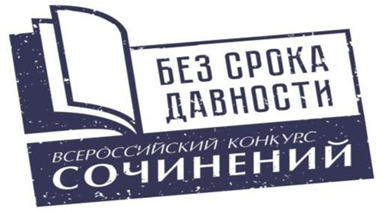 Протокол оценивания работ участников Муниципальный этапа Всероссийского конкурса сочинений «Без срока давности» 2023/24 г.Председатель жюри ________________ /____________________________________/      (подпись)				(расшифровка подписи) Субъект Российской Федерации: Ярославская областьДата5-7 классы (категория 1)5-7 классы (категория 1)5-7 классы (категория 1)5-7 классы (категория 1)5-7 классы (категория 1)                                     ОценкаФ.И.О. участника (полностью)член жюри № 1член жюри № 2член жюри № 3Итог8-9 классы (категория 2)8-9 классы (категория 2)8-9 классы (категория 2)8-9 классы (категория 2)8-9 классы (категория 2)                                     ОценкаФ.И.О. участника (полностью)член жюри № 1член жюри № 2член жюри № 3Итог10-11 классы (категория 3)10-11 классы (категория 3)10-11 классы (категория 3)10-11 классы (категория 3)10-11 классы (категория 3)                                     ОценкаФ.И.О. участника (полностью)член жюри № 1член жюри № 2член жюри № 3Итог